№ ______ от «___» __________ 2024 г.на  № ____ от «__»  _________ 2024 г.  ТЕЛЕФОНОГРАММАИсполнитель. Гилязова М.Ф.8(34788) 2-18-50БАШKОРТОСТАН РЕСПУБЛИКАҺЫ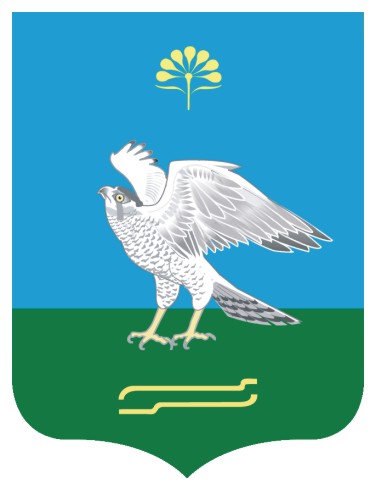 МИӘКӘ РАЙОНЫ МУНИЦИПАЛЬ РАЙОН ХАКИМИӘТЕЛенин урамы, 26, Kырғыz-Миәкә ауылы, Башkортостан Республикаhы, 452080тел.: (34788) 2-12-01, 2-13-78, факс: 2-12-51miyaki.bashkortostan.ru, e-mail: adm31@bashkortostan.ruРЕСПУБЛИКА БАШКОРТОСТАНАДМИНИСТРАЦИЯ МУНИЦИПАЛЬНОГО РАЙОНА МИЯКИНСКИЙ РАЙОНул. Ленина, 26, с. Киргиз-Мияки, Республика Башкортостан, 452080 тел.: (34788) 2-12-01, 2-13-78, факс: 2-12-51miyaki.bashkortostan.ru, e-mail: adm31@bashkortoоstan.ruРуководителям предприятий и организаций жилищно-коммунального хозяйства (по списку)Председателю общественного контроля в сфере ЖКХ на территории МР Миякинский районГлавам сельских поселений Миякинский и Биккуловский сельсовет             09 февраля 2024 года в 15:00 часов  в зале администрации по адресу с. Киргиз-Мияки, ул. Ленина, д. 26 состоится муниципальный форум «Управдом», с участием председателей советов многоквартирных домов Миякинского района Республики Башкортостан с целью информирования населения об актуальных проблемах в сфере ЖКХ и принимаемых мерах по их решению, о работе МУП "Энергетик» и порядке начисления оплаты за тепловую энергию в течение отопительного периода, исполнение Федерального закона № 71-ФЗ от 18.03.2023 года «О внесении изменений в статьи 2 и 3 Федерального закона «О газоснабжении в Российской Федерации» и Жилищного кодекса Российской Федерации», о работе ООО "Мияки-Жилищник", о надлежащем содержании дымовых и вентиляционных каналов в МКД в соответствии с Постановлением Правительства РФ № 410 от 14.05.2013, о работе регионального оператора по капитальному ремонту МКД на территории района, обеспечение противопожарной безопасности в быту, о регистрации в мобильном приложении «Госуслуги.Дом».         Также, необходимо в данном мероприятии принять участие представителям общественного Совета, общественным организациям. Руководителям предприятий и организаций жилищно-коммунального хозяйства подготовить выступления по касающимся вопросам.           Главам сельских поселений обеспечить участие в совещании председателей советов многоквартирных домов. Глава Администрации                                                                            Р.Г. Актуганов 